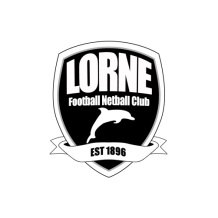 ILLEGAL DRUG POLICYThe Lorne Football Netball Club understands and accepts it has a duty of care to provide a safe and healthy environment, free of illegal drugs. This policy reflects a commitment by the Club to the health, safety and welfare of all its members. The Lorne Football Netball Club is committed to: • Encouraging and assisting members to realise their full potential within an environment that actively promotes their health, safety and well-being • Preventing alcohol and other drug related harm to individuals, property and the reputation of the club • Ensuring a supportive and inclusive environment for all members • Providing support to members who wish to address their patterns of alcohol and/or illegal drug use • Meeting legal requirements in relation to alcohol and illegal drugs • Encouraging moderation and a responsible attitude to the consumption of alcohol Purpose The purpose of this policy is to ensure club members understand the club’s position regarding illegal drugs and explain how the club will respond to a drug-related incident within its jurisdiction. Definitions • Illegal drugs Illegal drugs are used by many people in the community, including young adults, so it is likely that some members of our club will have access to them. Currently there are two distinct but related illegal drug issues confronting sporting clubs: • performance enhancing drugs • illegal drugs used for social purposes (e.g. at parties, raves, in the home, at the club, etc). These two categories are not mutually exclusive. Some illegal drugs used for social purposes (such as amphetamines, e.g. speed) may be used to enhance sporting performance. • Club jurisdiction The Club jurisdiction extends to the club premises and all activities organised by or for the club at any location or venue. • Application This policy applies to all members, employees, supporters and visitors of the Lorne  Football Netball Club. Members and employees should ensure they do not attend the club if adversely affected by illegal drugs and/or alcohol. Illegal Drug Use The possession, use, distribution or selling of illegal drugs for any purposes on club premises or at any function or activity organised by the club is prohibited. • In the case of an incident involving an illegal drug, the initial actions and responses will focus on the safety and welfare of those directly and indirectly involved. All responses and actions will reflect the club’s duty of care to members, visitors and all other people. • The club will investigate all apparent or alleged breaches of this policy and determine a course of action after all relevant facts and circumstances are known. • The club may refer a member who is involved in illegal drug use to a medical or health service for assistance or, if the club deems it necessary in the circumstances, to the police. Managing illegal drug incidents Where a club member becomes aware that illegal drug use is occurring at the club or within its jurisdiction, the member should pass on this information to the President and/or Club confidant. Should the need arise, the Club will sanction the individual(s) in line with the club’s rules and policies. Drugs found at the club or in the possession of an individual • If illegal drugs are found at the club or in the possession of an individual, the President and/or Club officals must be contacted as soon as possible. Supplying Illegal drugs • If it is suspected or known that a member is supplying illegal drugs to other members of the club, the Club President will; o Speak to the individual to determine if they are supplying illegal drugs to others. o If this is verified, or there is a strong belief this is occurring, the club will contact Crime Stoppers on 1300 333 000. o If it is unable to be verified, the club will monitor the situation and warn the individual that the     matter will be reported to the police if the club has continued concerns. Privacy • Subject to its right to contact the police if necessary, the Club will maintain the privacy of those involved where possible • The Club will act with discretion when absolute confidentiality cannot be guaranteed • Club personnel will be informed on a need to know basis only Contacting parents • In the interests of health and safety, the Club will contact the parents or guardian of a minor where apparent or suspected illegal drug use has occurred (unless by doing so it will place the safety of the individual at risk of greater harm) • The Club will inform all members aged under 18 years that parents will be notified if the club is aware (or strongly believes) they are using or supplying illegal drugs. • If the member is aged over 18 years, the club will determine each case on its merits and decide whether contacting parents or guardian is in the best interests of the individual. Contacting police • If the Club is aware that a member is supplying illegal drugs to other members, they will notify Crime Stoppers of this activity • In the case of apparent or alleged illegal drug use, the club may report a person to, or seek the advice of the police Medical emergency The Club understands that medical assistance may be required if a person has been using drugs. Non-compliance All club committee members will enforce the illegal drug policy and any non-compliance will be handled according to the following process: • The President will be informed of the breach of policy • The individual(s) concerned will be reminded of the club policy • Issue a warning of future sanctions for continued non-compliance The President will use their discretion as to the action taken for non-compliance, based on: • Whether it involved use or supply • Whether the use or supply takes place within the club’s jurisdiction or in private • Age of the persons involved.In general, and depending on any other rules of the club, should an individual(s) continue noncompliance with this policy, the following will occur; • suspension for a designated time period 	
• expulsion from the club. 